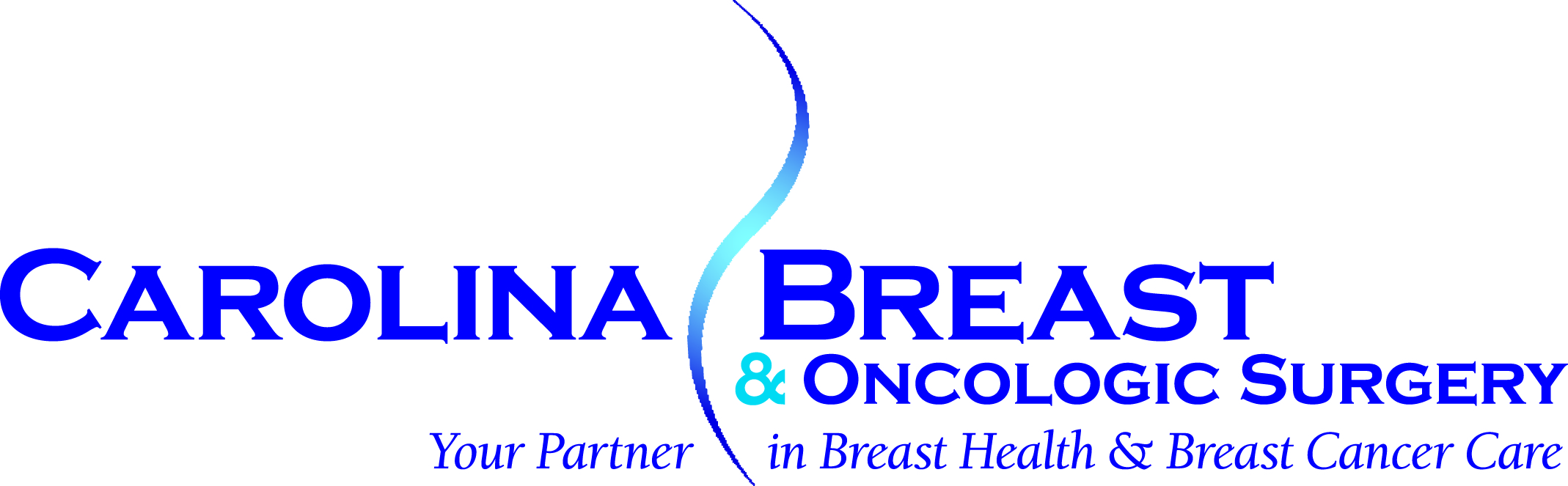 2223 Hemby Ln											Phone 252-413-0036	Greenville, NC 27834										Fax 252-413-0038Referral RequestPatient Information (Please provide copy of patient demographics/face sheet):Reason for ReferralReferring Provider InformationName of individual initiating referral:Referring Provider:Referring Facility:Phone (Best phone # to reach you):                                                              Fax: Provider Requested (Please circle one):       Habal                                    Cupp                                First AvailableReferral Date:Patient Name:Date of Birth:SSN:Address:Home Phone:                                                 Work Phone:                                              Cell Phone:Home Phone:                                                 Work Phone:                                              Cell Phone:Insurance:Authorization:Medicaid CA Auth:NPI #                                        # of visits:                     Exp:                        Rep:                  Palpable:     Y     or     NPalpable:     Y     or     NMammogram: Date:                                    Birads/Category:Ultrasound:Date:                                    Birads/Category:MRI:Date:Miscellaneous Test:Date:Documentation Required (Please fax with this form):Mammogram reportRecent/relevant clinical notes, test results and h&pMedication listDocumentation Required (Please fax with this form):Mammogram reportRecent/relevant clinical notes, test results and h&pMedication listCBOS ONLYAppointment Date:                                                                Time:MRN: